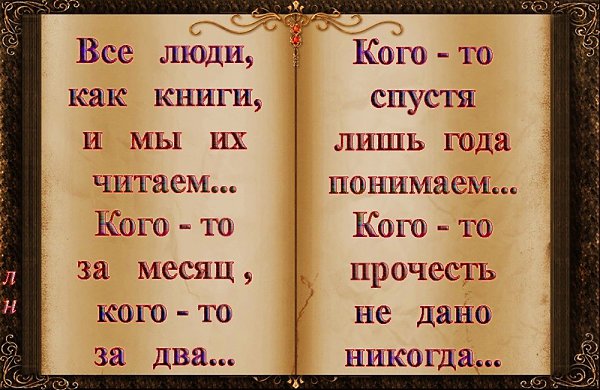 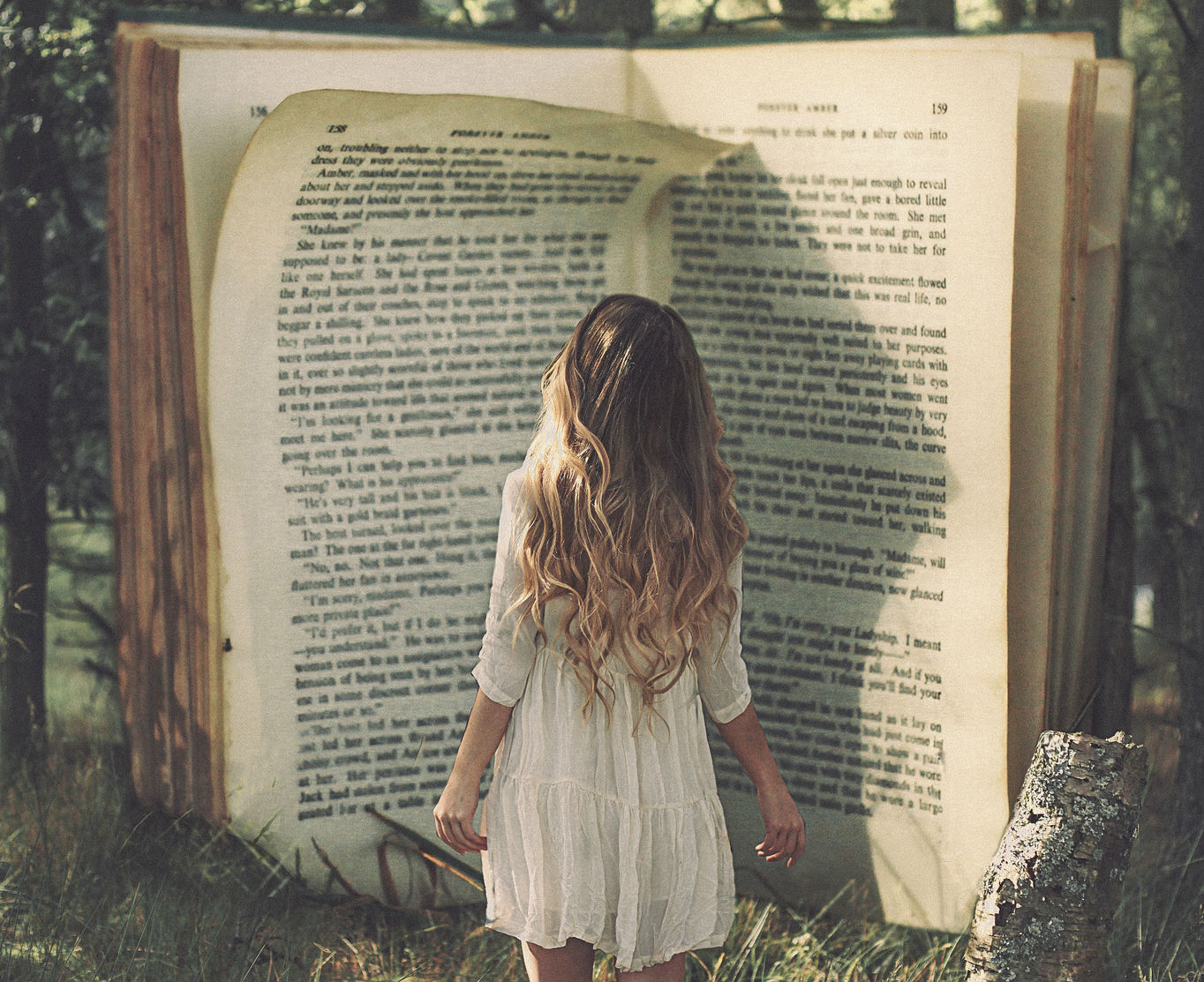 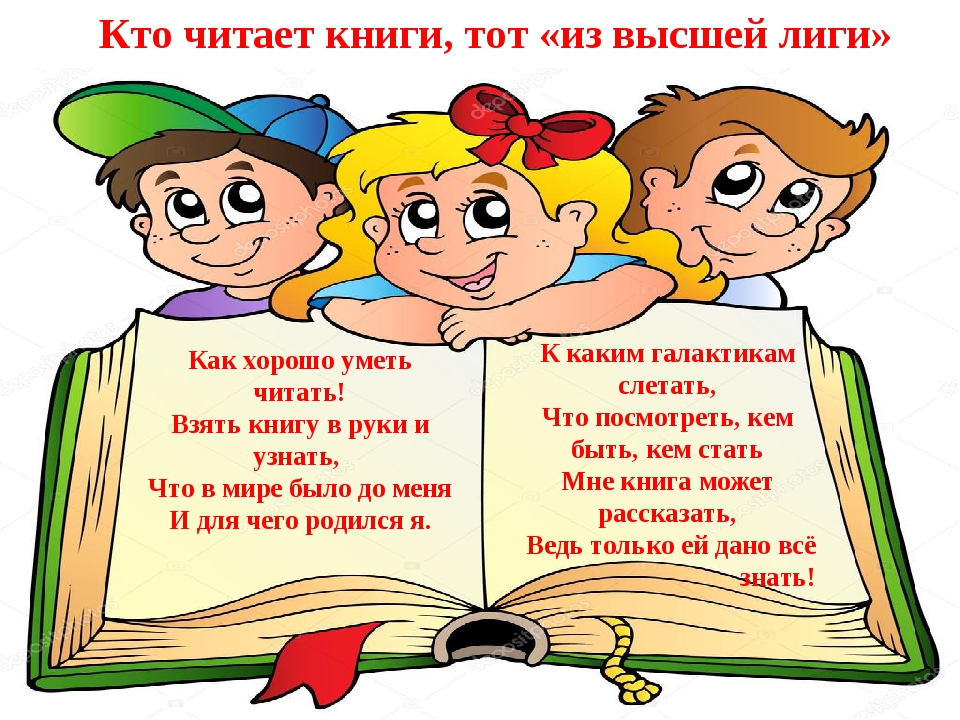 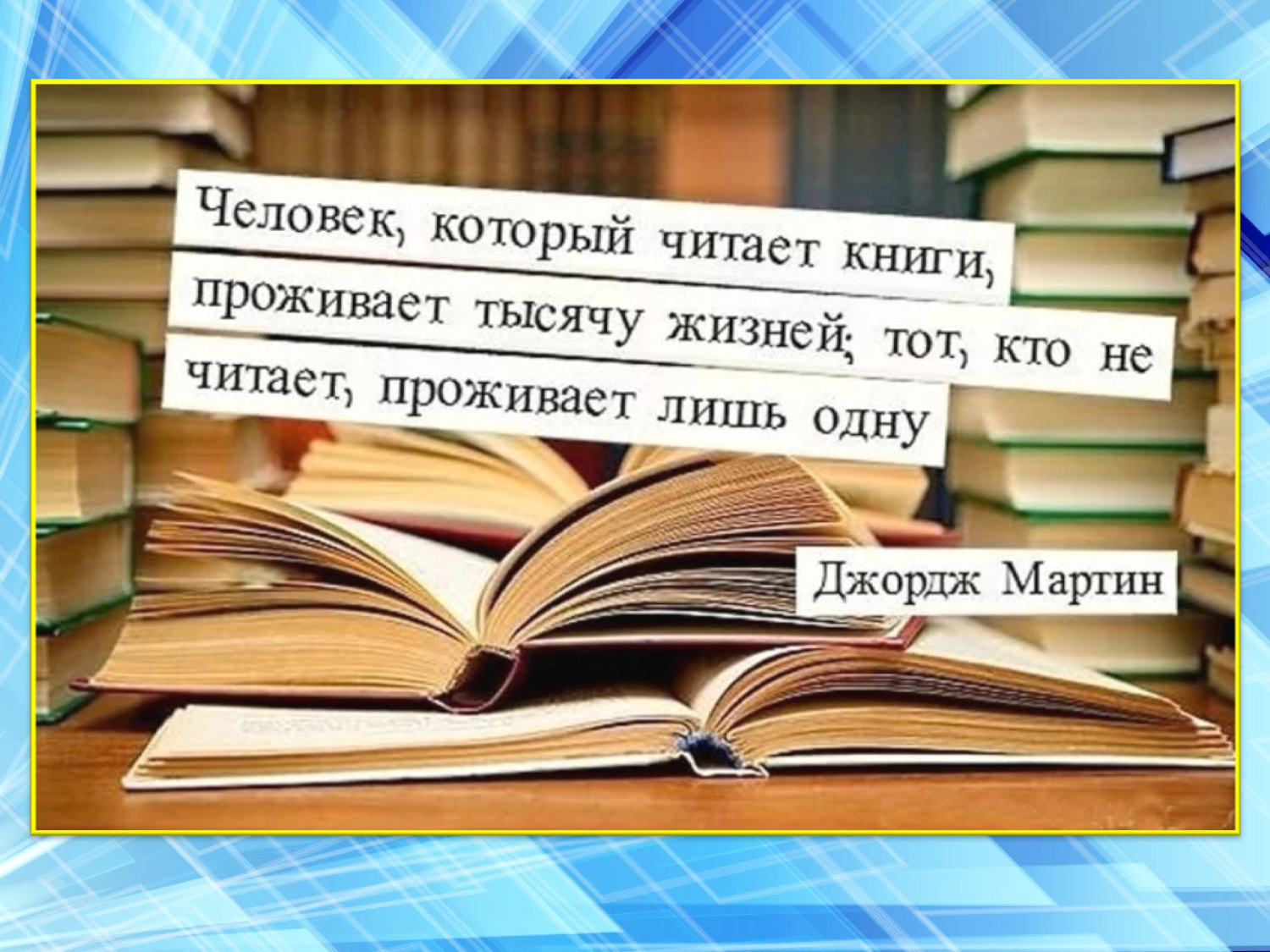 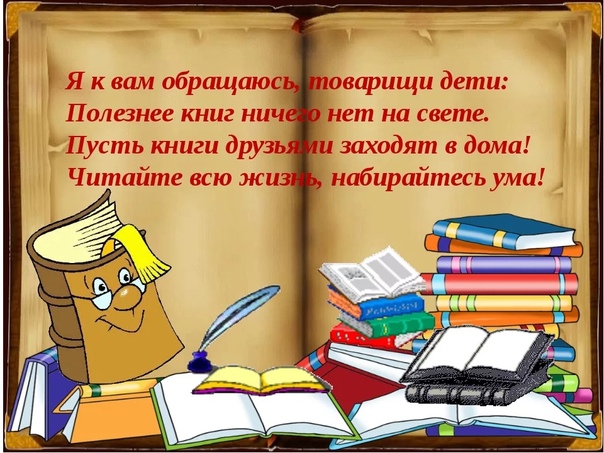 …………………………….. кроет.
 …………………………….крутя;
……………………………. завоет,
……………………………. дитя.……………………..зеленый;
…………………………..том:
……………………….ученый
………………………….кругом.…………………………….. кроет.
 …………………………….крутя;
……………………………. завоет,
……………………………. дитя.……………………..зеленый;
…………………………..том:
……………………….ученый
………………………….кругом.…………………………….. кроет.
 …………………………….крутя;
……………………………. завоет,
……………………………. дитя.……………………..зеленый;
…………………………..том:
……………………….ученый
………………………….кругом.…………………………….. кроет.
 …………………………….крутя;
……………………………. завоет,
……………………………. дитя.……………………..зеленый;
…………………………..том:
……………………….ученый
………………………….кругом.Что написано пером,  не вырубишь топором.Неграмотный, как слепой,а книга глаза открывает. Книга в счастье украшает,а в несчастье утешает. Книга – твой друг,без нее как без рук.Книга подобна воде -дорогу пробьет везде. С книгой поведешься –ума наберешься.Кто много читает,тот много знает.Хорошую книгу читать не в тягость,а в радость.Книга книгой,да и своим умом двигай.Друга ищи,а найдёшь – береги.Что написано пером,  не вырубишь топором.Неграмотный, как слепой,а книга глаза открывает. Книга в счастье украшает,а в несчастье утешает. Книга – твой друг,без нее как без рук.Книга подобна воде -дорогу пробьет везде. С книгой поведешься –ума наберешься.Кто много читает,тот много знает.Хорошую книгу читать не в тягость,а в радость.Книга книгой,да и своим умом двигай.Друга ищи,а найдёшь – береги.